Med øjeblikkelig virkning...9.s.e.trinitatis i Lading og HammelSalmer: 748,6,22,,392,752v.4,728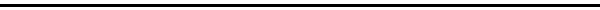 Kære menighedJeg vil begynde med at læse et lille bid af et digt af Søren Ulrik Thomsen. Det passer lige ind i dagens tekst, som vil forsøge at give os overskud og mod til at se os selv som dem vi er nemlig utro godsforvaltere. Tænk på det er kærligheden vi forvalter. Det kan vi ganske enkelt ikke gøre godt nok. Bare fire linjer, som lyder sådan her:Med øjeblikkelig virkning frafaldes hermed samtlige krav; jeg har fremsat, idet der venligst henvises til, at jeg tog livet alt for personligt;Med andre ord en lille opfordring til slappe af, finde frikvarteret, åndehullet, det evangelisk befriende øjeblik, hvor vi endelig får at vide, at vi ikke lever på egen regning og risiko, men på Guds regning og risiko. Vi får lov til at sige ”Pyt”. Kom videre. Vi kan prøve igen. Vi behøver ikke miste modet, bare fordi vi har fejlet en gang.Søren Ulrik Thomsens digt er et godt digt. I hvert fald når vi er blevet ældre, og når vi har fået mod til at se os selv som dem, vi er. Sådan husker jeg mange gange, hvor jeg tog livet alt for alvorligt. Sammen med venner i altafgørende diskussioner og situationer. Især i tyveårsalderen og i trediverne, hvor temperamentet stadig var sprudlende. Og nu, hvor jeg er ved at blive gammel nok til selvindsigt, så må jeg venligst gøre alle dem, jeg dengang måske forekom temmelig firkantet og uudholdelig, opmærksom på at det var fordi, jeg dengang tog livet alt for personligt.Jeg troede jeg levede livet på egen risiko og regning. Og jeg var endnu ikke gammel nok til at se mig selv som ikke kunne det.Hvilken lyksalig evangelisk alder at få, når man bliver gammel og kan se, hvordan alting i virkeligheden er. Ikke fordi vi helt tydeligt ser sandheden, men i hvert fald ser os selv klarere. Ser at vi tog livet alt for personligt, at vi kunne stå inde for det og ikke havde brug for at få Guds hjælp til at beholde forvalterjobbet. Men nu hvor vi har hørt evangeliet og nu, hvor årene er blevet samlet og overvejet og erfaringerne gennemtygget, så er der grund til at holde evangelisk frikvarter, et åndehul af glæde, befriede fra jobbet med at holde styr på eget liv. Godsforvaltere er vi stadigvæk. Men på evangeliske vilkår.Nu er der grund til at glæde sig over, at vi trods nok så meget gæld får lov til at blive accepterede på højeste sted. Nu består vores fornemste opgave i at nedskrive og eftergive andres gæld i samme omgang som vi nedskriver og eftergiver vores egen.I den svenske film Den enfoldige morder findes der en modfortælling til Jesu lignelse om den utro godsforvalter. Filmens godsejer har flere husmænd, der bor på godsets jorder, og som skal betale ham for at blive boende. I én af filmens scener ser man en fattig mand, der strider sig gennem vinterkulden 24. november op til godsejerens kontor for at bede om henstand. Men der er ingen nåde. Husmanden kan jo sælge nogle af sine få dyr for at få penge nok til terminen. Husmanden gør så det og vender tilbage en måned senere selveste juleaften 24. december med pengene, nu fuldstændig forarmet og uden fremtidsmuligheder. Men har får ros af godsejeren, for han har jo overholdt reglerne - betalt hvad han skyldte og – siger godsejeren – det er jo ikke pengene i sig selv, men princippet det handler om. Hvorefter han rejser sig og kaster pengebundtet ind i ilden. Husmanden går derfra og tager livet af sig.Den fortælling følger på en ligefrem måde den moral, vi har omkring vore fælles transaktioner: Man skal betale, hvad man skylder. Naturligvis. Men når man ser filmen eller hører historien, så fortælles der bagved en anden historie, som vi selv fortæller, fordi selvom vi tilslutter os princippet om, at enhver skal betale hver sit, så mener vi dog af hjertet, at der husmandens tilfælde burde have været taget en barmhjertighedens etik i brug i stedet for principper. Evangeliet er barmhjertighedens etik gennemført af Gud. Lignelsens godsejer kan se, at godsforvalteren skylder mere end, han kan betale. Men lignelsens pointe er, at godsforvalteren selv kan se det og vedgår det og derfor nedskriver alle de andres gæld.Det, der er herligt her i huset, er, at det overfor Gud ikke er strafbart at gøre noget forkert. Problemet kommer først, når vi ikke vil være ved det, når vi ikke vil erkende, at vi er dårlige forvaltere. Godsforvalteren havde ikke evner til at forvalte. Og så er den ikke længere. I lignelsen er der ingen gråd og tænders gnidsel i den sammenhæng. Der er ingen sentimentalitet. Her er en mand, for hvem det er gået galt for. Han har været utro. Det erkender han, og så er den ikke længere. Han finder ud af, at han skylder så meget til sin Herre, at han ikke kan betale det, og at der også er andre, der ikke kan. Så nedskriver han også deres gæld.I et berømt brev til sin gode ven Melanchthon, der altid var så bekymret for at gøre noget syndigt, skrev Luther de bevingede ord: ”Synd tappert. Om du så begik voldtægt og mord hver dag, kunne det ikke skille dig fra din Kristus.” Mange især katolske kritikere har været meget forargede over de ord, men der skal dog tilføjes, at Luther så tilføjer: ”Synd tappert, men tro endnu taprere!”.Som forvaltere af kærligheden, som bærer vores liv oppe, når vi hele tiden holder noget af hinandens liv i vores hånd, så er det klart at vi bliver skyldige.Det skal vi heller ikke være kede af. At være skyldige. Det bliver vi. Og det betyder, at vi betyder noget, at vi har ansvar. Det er et vilkår ved livet at være skyldige.Helt enkelt giver lignelsen om den utro godsforvalter svaret på, hvad vi skal gøre med vores liv, når det ikke går op længere, når regnestykket er blevet ubærligt og vi skylder for meget. Svaret er, at vi skal være, hvad vi er, nemlig utro! Ikke fordi utroskab i sig selv er noget at stræbe efter; men fordi sandheden er noget at stræbe efter, og sandheden er, at vi alle før eller siden går fallit som forvaltere af Guds gode gaver. Og svaret på, hvad vi skal gøre for at blive frelst, er at vi skal gøre ingenting. Vi skal ifølge lignelsen lade være med at forsøge det umulige, nemlig at betale, hvad vi skylder Gud; og vi skal hjælpe vore medmennesker til også at lade være. Tag dit skyldbrev på hundrede og skriv halvtreds! Det burde være vores hilsen til hinanden når vi går ud fra gudstjenesten og vores hilsen til alle dem udenfor. Så begynder det at blive morsomt at være født i en kristen kultur. Og så kan det ovenikøbet være, at det kan blive interessant ikke bare at være kulturkristen, men at blive kristen af hjertet, fordi det er så forløsende på egnes og på andres vegne. Tilgivelsen findes. Det er tilladt at være utro. Det er tilladt ikke at slå til. Det er tilladt at have misset et løfte. Vi skal ikke visne fordi vi har svigtet kærligheden og ansvaret. Der er ingen, der forvalter det her liv til UG. Lad os være gode naboer. Vi behøver ikke fra starten af at finde de andres fejl. Vi har selv nok af fejl hjemme. Lad os se på dem og så finde ud af, at vi ikke skal tage livet for personligt. Vi lever ikke livet på egen regning og risiko. Evangeliet siger, at vi får lov til at leve på Guds regning og risiko. Synd derfor tappert. Det vil sige, være modig og tro på at Gud stadig vil velsigne dig. Mist ikke modet. Lev tappert videre selvom du allerede nu ved, at det går galt igen. Men prøv dog det evangeliske princip med at kærligheden er størst.Med øjeblikkelig virkning frafaldes hermed samtlige krav; jeg har fremsat, idet der venligst henvises til, at jeg tog livet alt for personligtSådan må vi sige efter gudstjenesten. Vi skal ikke tage vores ansvar så personligt, at vi ikke kan leve videre, fordi vi fejler. Vi får lov til at leve videre som dårlige forvaltere. Så kan dagen blive fuld af virkelyst og fornøjelse trods fejlene. Vi er fri for regnskabet. Nu skal der bare leves og vi får overskud til at møde vores nabo på samme vis. Hans fejl kan vi roligt nedskrive med 50%.AmenBordtale9.s.e.trinitatisSvaret på, hvad vi skal gøre for at blive frelst, er at vi skal gøre ingenting. Vi skal ifølge lignelsen lade være med at forsøge det umulige, nemlig at betale, hvad vi skylder Gud; og vi skal hjælpe vore medmennesker til også at lade være.Om ikke andre steder, så kan vi simpelthen mærke ordenes betydning her ved nadverbordet, som nu er dækket med portvin og alterbrød. Med vin og brød som billede på Jesu hele liv får vi at vide, at Gud kommer os i møde. Han er hos os. Han kommer os i forkøbet. Han tilgiver os inden, vi får opremset hele vores gældsbrev.Gem jeres svigt til side, glem det ikke, lær af det, siger Gud. I får min kærlighed. Når bare I så gør ligeså mod dem, I kender. Stryg al gæld. Eller halver den. Alle er vi skyldige og mangler herligheden fra Gud, siger Paulus et sted.Herligheden er måltidet nu. Nu er vi sammen med Gud. Når bare vi vil være ved at være utro. Alting blive meget sjovere. Mere afslappet. Mere evangelisk.Lad os alle bede